Sustainability Project Planning TableTraining Guide & WorksheetDESCRIPTIONThis activity helps participants think through potential sustainability-related projects at cultural organizations such as museums.  MATERIALSSustainability project planning table (below, formatted for 11”x17” paper)Training guideThe materials are available for free download from nisenet.org. NOTESUse the table to document and assess sustainability efforts at your organization, including those that are underway, in development, and new. If you print it out, you can use the back of the worksheet to note feedback, questions, or concerns from others that you may want to take into account. You can complete the table on your own or work with others at your organization. If you collaborate, allow time for discussion about current programs, ways to improve them, and ideas for the future. REFLECTIONDid this activity give you new ideas for how you could integrate sustainability into your work? Which efforts are best aligned with your organization’s priorities and capacity?Are there existing efforts that need improvement? Where do you want to invest your resources in the future?Did you identify any ideas that might require partnerships?CREDITS AND RIGHTSThe Rob and Melani Walton Sustainability in Science and Technology Museums program is supported through funding from the Rob and Melani Walton Foundation.Sustainability Project Planning Table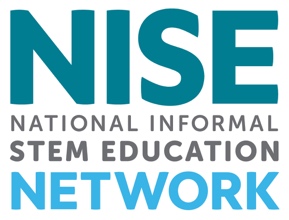 Created by Arizona State University for the NISE Network. Copyright 2019, Arizona State University. Published under a Creative Commons Attribution-Noncommercial-ShareAlike license: http://creativecommons.org/licenses/by-nc-sa/3.0/us/OperationsPrograms & ExhibitsCapacity Building & PolicyCommunity PartnershipsWell established program or practiceEfforts that could be improved or are under developmentIdeas for future efforts